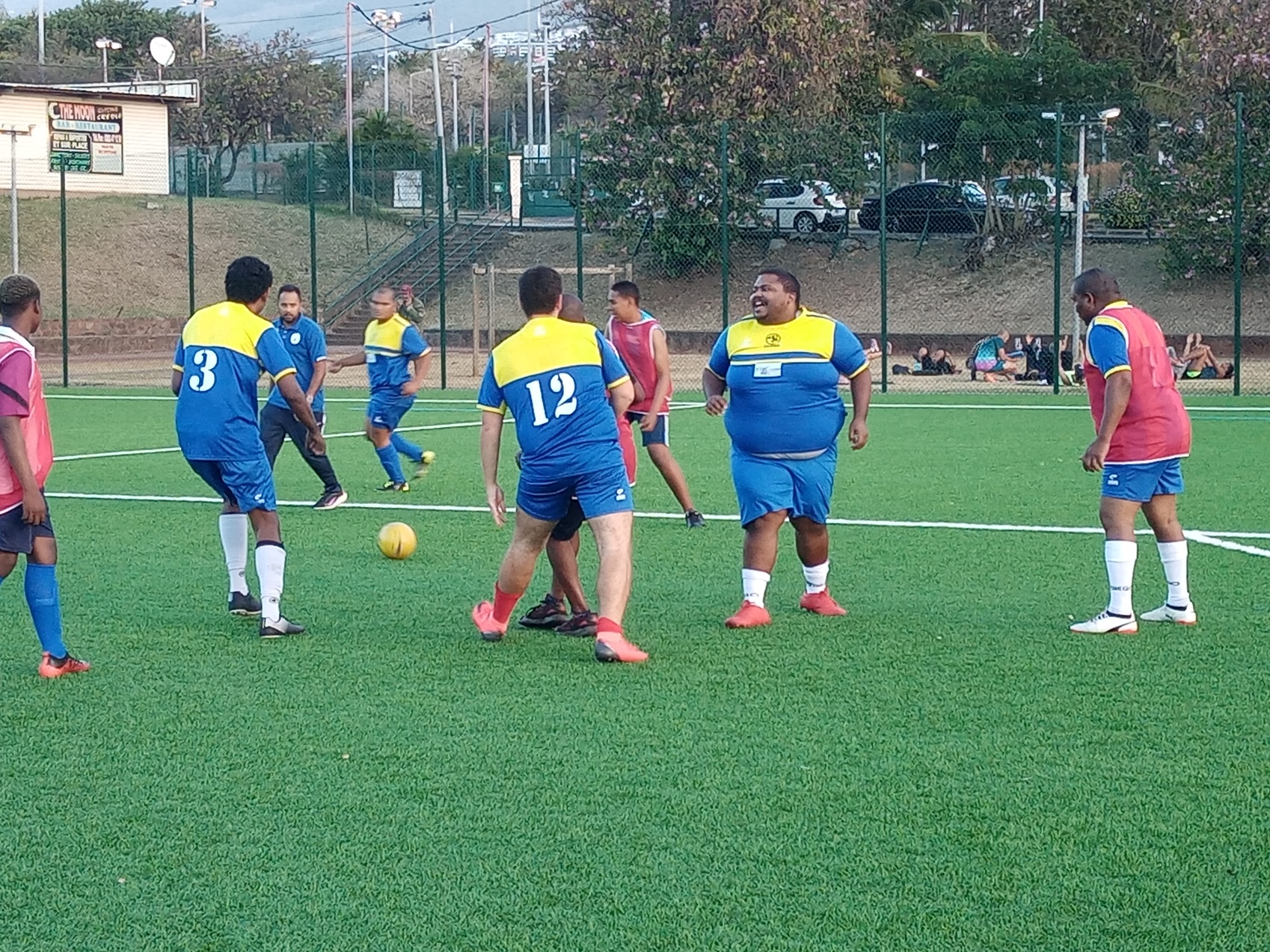 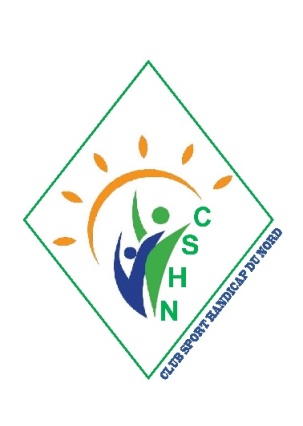    Le Président du CSHN                                Mr Georges Marie Nacoulivala  12 Rue des Lavandières   97490 Sainte-ClotildeA l’attention des Président(e)s d’associationsSports Adapté de la Réunion des Référents football / sportif associatif                                                                                                      Saint-Denis, le 07 Novembre 2021Dossier suivi par : GMN	.Objet : Invitation Tournoi de para Football a 7 AdaptéMadame, MonsieurDans le cadre du  Tournoi de l’Amitiés inscrit au calendrier annuel de la LRSA,  Le club Sport Handicap du Nord  (CSHN), organise  son traditionnel tournois de football a Le  Tournoi  se déroulera au  Stade de la Jamaïque de 9 h à 14h00Le programme prévisionnel de la journée :8h00 / 8h30 : Accueil des équipes9h00 : Lancement de la compétition 12h00- 13h00 : Déjeuner13h30 : Reprise avec les demi-finales et Finales 16h00 : Fin de la journéeVous trouverez ci-après les informations générales et le tableau d’inscription au  Tournoi.Le retour des inscriptions sont à retourner au plus tard pour le Lundi 22 Novembre 2021 Par   mail : cshn97400@gmail.comLa commande des repas est à effectuer auprès de Mr George Marie NACOULIVALA : 069248 97 56Vous attendant nombreux, nous vous prions de croire, Mesdames, Messieurs, en nos salutations les plus sportives.                                                                                                               Le Président du CSHN                                                                                                               Georges Marie Nacoulivala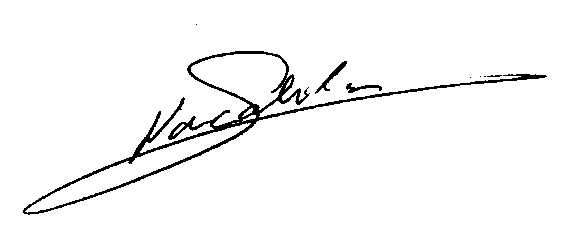 Informations générales FOOT à 7     Peuvent participer au  Tournoi  de  Para Football  Adapté 2021, au stade  de la Jamaïque   les sportifs ayant une licence compétitive FFSA pour la saison sportive 2021/20122, dans la classification AB, BC, CD, et âgés de plus de 14 ans.Accueil des clubs : Tous les responsables de clubs devront se présenter avec les modifications ou confirmation des athlètes inscrits.Inscriptions et engagements : Les responsables de clubs devront inscrire leurs sportifs avant le 22 Novembre 2021.Le responsable doit communiquer sur la fiche d’inscription, la composition de l’équipe en précisant, la classification et le n° de licence. Tous les joueurs doivent être titulaires de la licence compétitive 2018/2019.Réglementation : La réglementation de la FFSA sera appliquée. Les règlements sont consultables en cliquant sur le lien ci-dessous :et disponibles au siège de la LRSA. Les athlètes et les accompagnateurs s’engagent à se conformer au règlement sportif FFSA.Équipement :.               Maillots et shorts identiques pour chaque joueur,               Le gardien de but doit porter une tenue le distinguant des autres joueurs et de                Arbitre               Chaussures à crampons ou baskets et bas               Protège tibia obligatoire              1 ballons de foot obligatoire pour chaque club              1 arbitre           Les Poules              Il Y aura deux poules de six équipes.  Qui sera composé des équipes diversifiées.             Les matchs seront joués en de 12 minutes jusqu’ au demi final             Les deux   premiers de chaque poule sont qualifiés pour les demi-finales.             Le match de la finale sera joué en de 2 fois 15 minutes             Finales des équipes de sport adapté se la façon suivante les deux 3emes pour la 5 et 6              Petite Finale             Grande FinaleSécurité : Les bijoux sont interdits pour la sécurité des participants.Contestations : Un jury souverain est constitué et composé de :Référent sport de la Ligue, Georges Marie NACOULIVALA1 Responsable de la commission Football, 1 Responsable de l’Equipe Technique Régionale de la Ligue Jaime Poudou1 Juge arbitre de la ligue LRFRéserves : Le responsable du club concerné devra se référer immédiatement au jury avant le coup d’envoi.Irrégularités : Commis par le concurrent ou par son accompagnateur durant le déroulement du match, le jury est habilité à appliquer les sanctions allant du simple rappel à l’ordre jusqu’à la disqualification.Récompenses : Le Club remettra les Coupes et lots éventuels a la fin du tournoi. 	Fiche d’inscription	EQUIPETournoi de l’amitie 2021  Football Sport Adapté  Samedi 27 Novembre 2021– Stade de la JamaïqueNom de l’association : …………………………Tél : ……………………Responsable Foot : ……………………………* Fiche reproductible si vous avez plusieurs équipesA ……………………………..., le …………… /	/ 2021Le Responsable de l’association(Signature et Cachet)N°N° LICENCENOMPRENOMClassification AB/BC/CDSEXEM / FCATEGORIE OU AGECAPITAINECochez une caseENTRAINEURENTRAINEURENTRAINEURENTRAINEUR12345678910